EAC0561 : Estudos Complementares IV –Contabilidade de Instrumentos Financeiros e Derivativos – Aspectos Contábeis e Fiscais -Profa.Joanília CiaDERIVATIVOS – ASPECTOS DA CONTABILIDADE FINANCEIRAPlano de Contas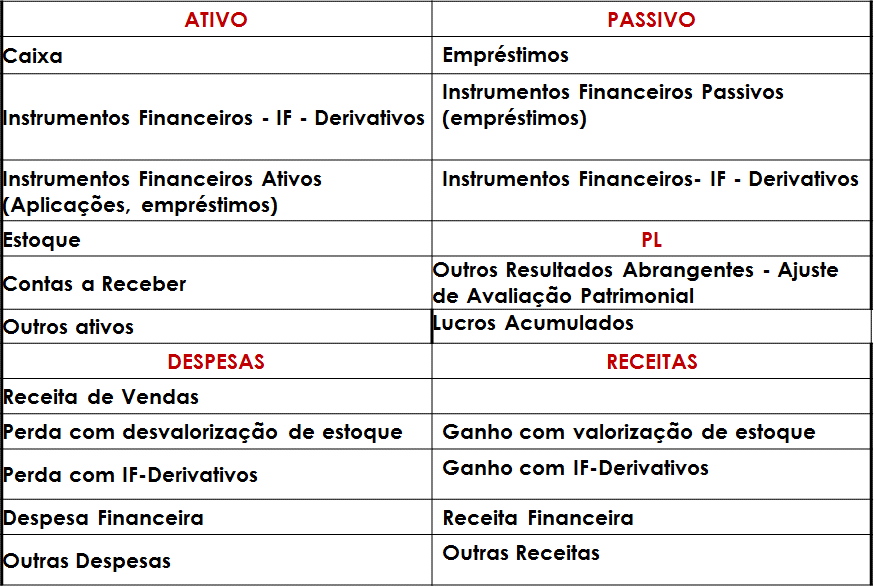 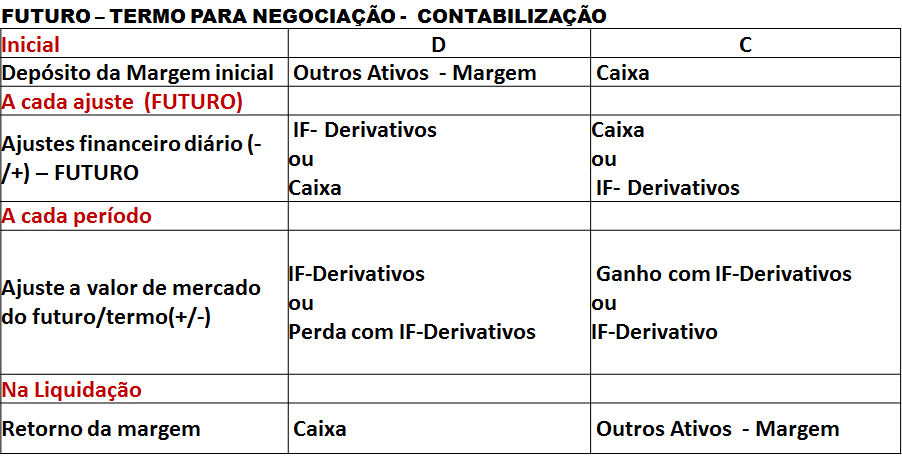 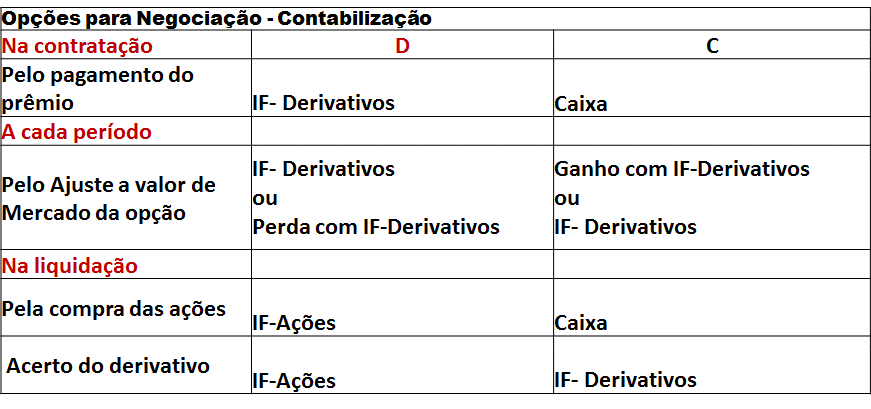 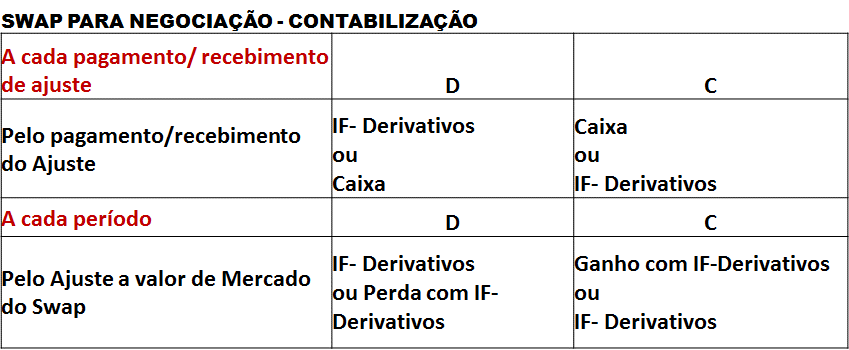 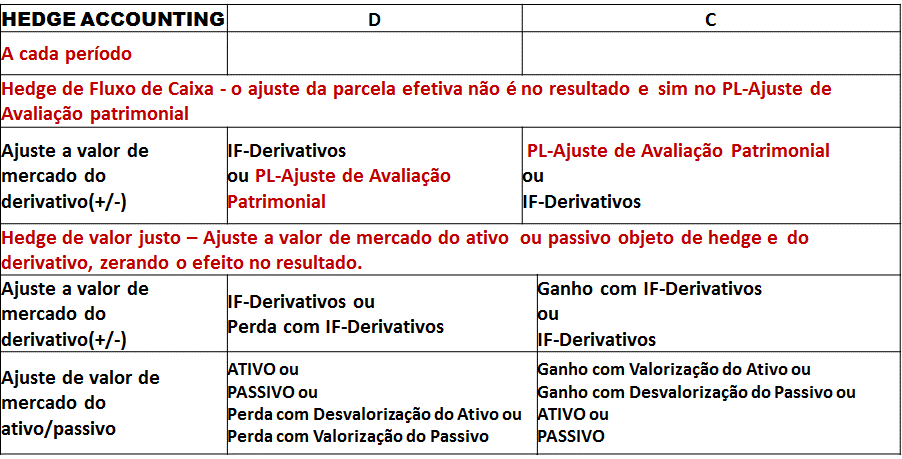 